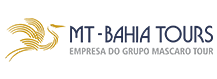 AUTORIZAÇÃO DE DÉBITO - SERVIÇOS DE VIAGENSAutorizo e reconheço o débito em minha conta do cartão de crédito abaixo:Amex	Cartão Nº: 	Diners	Nome: 	Mastercard	Cod. Segurança: 	Validade: 	Visa	CPF: 	Produto / Serviço:_ 	File: 	Data: 	Valor da Venda: R$ 	Tx. de embarque: R$ 	Valor Total: R$ 	Valor da Parcela: R$ 	Nº Parcelas: 	Qualquer transação realizada fora dos padrões contratuais das Administradoras implicará em sanções legais, tanto para o estabelecimento e seus intermediários, quanto para o associado. Ao autorizar o débito no cartão de crédito, associado e estabelecimento declaram estar cientes e concordar com as seguintes condições:Questionamentos ou cancelamentos dos serviços adquiridos devem ser resolvidos entre as partes, de acordo com contrato de viagem entre estabelecimento e cliente.O estabelecimento e seus intermediários são responsáveis pela aceitação, conferindo na apresentação do cartão, sua validade, autenticidade e assinatura do titular.Esta autorização é válida por 15 dias e sua transmissão por fax ou e-mail é permitida apenas para acelerar o processo de venda. Em caso de contestação por parte do associado, o estabelecimento é responsável pela apresentação deste original, cópia de documento oficial que comprove a assinatura do cliente e cópia dos vouchers emitidos. Estes documentos podem ser solicitados a qualquer momento pelas Administradoras.Caso os serviços sejam prestados em nome de outras pessoas que não o Titular do Cartão, seus nomes deverão ser listados abaixo, para maior segurança do associado.Essa autorização de débitos é parte integrante do documento “NORMAS E CONDIÇÕES GERAIS P/ AQUISIÇÃO DE VIAGENS NACIONAIS E INTERNACIONAIS”. Ao assinar essa autorização de débitos, o cliente afirma expressamente que leu e concordou com todos os itens constantes neste documento citado.Passageiros (para mais nomes utilize o verso)Carimbo e Assinatura da Agencia de Viagens	Local, Data e Assinatura do Titular do CartãoOs vouchers serão liberados, somente após o recebimento da autorização original com as cópias do documento de identidade e do cartão frente e verso. Não aceitamos autorização com rasuras. Enviar para: MT-BAHIA TOURS.